Beitrittserklärung Lauftreff Weiherhof  				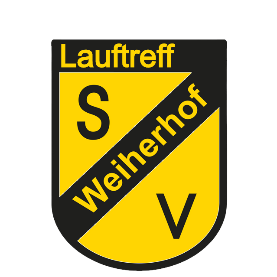 www.lauftreff-weiherhof.deMit Wirkung vom __________________  erkläre ich hiermit meinen Beitritt.____________________ _______________________ _______________  Familienname 		Vorname 			geb. am_________________________________ ___________ ________________________Straße 						PLZ		 Wohnort__________________      _____________________________      ________________Tel. priv 			Tel. mobil 				E-Mail________________________________________________________________________________________________________________________________________________Zur Beachtung !Die Mitgliedschaft verpflichtet auf Zahlung des Mitgliedsbeitrags für den Lauftreff Weiherhof. Aktuell (Stand 6/2021) beträgt er 30 EUR pro Halbjahr. Der Beitrag ist bis spätestens 15.1. und 15.7. jeden Jahres zu überweisen an Lauftreff Weiherhof, Peter Dippold, DE09 7625 0000 0249 0996 64. Ein Versicherungsschutz besteht über die Mitgliedschaft beim Lauftreff Weiherhof nicht, hier ist die Mitgliedschaft im SV Weiherhof Gesamtverein erforderlich. Die Teilnahme an allen Veranstaltungen erfolgt auf eigenes Risiko, der Lauftreff Weiherhof wird von jeglicher Haftung freigestellt.Ein etwaiger Austritt aus dem Lauftreff Weiherhof ist schriftlich zu erklären und ist nur zum Schluss des Geschäftsjahres (31.12.) möglich.Ich erkläre mich damit einverstanden, dass im Rahmen von Veranstaltungen Bilder und/oder Videos von den Teilnehmer/innen gemacht werden und zur Veröffentlichung auf der Homepage des Lauftreffs Weiherhof bzw des SV Weiherhof e.V., in (Print-)Publikationen des Lauftreffs Weiherhof bzw. des SV Weiherhof e.V. und/oder auf der Facebook-Seite des Lauftreffs Weiherhof verwendet und zu diesem Zwecke auch abgespeichert werden dürfen. Die Fotos und/oder Videos dienen ausschließlich der Öffentlichkeitsarbeit des Lauftreffs Weiherhof bzw. des SV Weiherhof e.V.. Ich bin mir darüber im Klaren, dass Fotos und/oder Videos im Internet von beliebigen Personen abgerufen werden können. Es kann trotz aller technischer Vorkehrungen nicht ausgeschlossen werden, dass solche Personen die Fotos und/oder Videos weiterverwenden oder an andere Personen weitergeben. Ich habe die nachfolgenden Hinweise gemäß Art. 13 DSGVO gelesen und verstanden.Diese Einverständniserklärung ist freiwillig und kann gegenüber dem Lauftreff Weiherhof jederzeit mit Wirkung für die Zukunft widerrufen werden. Sind die Aufnahmen im Internet verfügbar, erfolgt die Entfernung, soweit dies dem Lauftreff Weiherhof möglich ist.Datenschutzhinweis:Wir möchten Sie darüber informieren, dass die von Ihnen in Ihrer Beitrittserklärung angegebenen Daten über Ihre persönlichen und sachlichen Verhältnisse (sog. personenbezogene Daten) auf Datenverarbeitungssystemen des Vereins, gespeichert und für Verwaltungszwecke des Vereins verarbeitet und genutzt werden. Je nach Anforderung des zuständigen Sportfachverbandes und des BLSV werden Daten an die Verbände weitergeleitet für deren Verwaltungs- u. Organisationszwecke. Wir sichern Ihnen zu, Ihre personenbezogenen Daten vertraulich zu behandeln und nicht an Außenstehende weiterzugeben. Sie können jederzeit schriftlich Auskunft über die bezüglich ihrer Person gespeicherten Daten erhalten und Korrektur verlangen, soweit die beim Verein oder den Verbände gespeicherten Daten unrichtig sind. Sollten die gespeicherten Daten für die Abwicklung des Geschäftsprozesses des Vereins / der Verbände nicht notwendig sein, so können Sie auch eine Sperrung ggf. eine Löschung Ihrer personenbezogenen Daten verlangen._________________________________________________ _____________________________________________________________Ort	 Datum 				Unterschrift des Antragstellers_____________________________________________________________Unterschrift Erziehungsberechtigter bei Minderjährigen